Muy Señora mía/Muy Señor mío:1	Me complace invitarle a participar en la sexta reunión del Grupo Temático de la UIT sobre el metaverso (FG-MV), que se celebrará de forma virtual el 30 de abril de 2024 de las 13.00 a las 15.00 horas, hora de Ginebra.2	Sexta reunión del Grupo Temático de la UIT sobre el metaverso (FG-MV)La reunión se celebrará de forma virtual el 30 de abril de 2024.El objetivo de la sexta reunión es el siguiente:•	presentar y aprobar los proyectos de productos en curso.Dada la importancia de las contribuciones por escrito para el éxito final del Grupo Temático, recomendamos encarecidamente a sus autores que se ajusten al objetivo mencionado supra, a fin de establecer un calendario inicial para la elaboración de productos. Las contribuciones por escrito deben remitirse a la Secretaría de la TSB (tsbfgmv@itu.int) en formato electrónico, utilizando las plantillas disponibles en la página principal del FG-MV. El plazo para la presentación de contribuciones a la reunión expira el 17 de abril de 2024.El orden del día y los documentos de la reunión, entre otra información útil, se publicarán en la página principal del FG-MV antes de la reunión. Los debates se celebrarán únicamente en inglés. En la página web del Grupo Temático (www.itu.int/go/fgmv) se publicará información detallada sobre el sistema de participación a distancia.3	En la reunión podrán participar, de forma gratuita, expertos y organizaciones de todos los sectores y disciplinas pertinentes. Se invita a todos los interesados en seguir la labor del FG-MV, o participar en ella, a suscribirse a una lista de correo electrónico específica; en la siguiente página web se proporciona información detallada sobre el proceso de inscripción: https://itu.int/go/fgmv/join.4	A fin de que la UIT pueda adoptar las disposiciones logísticas necesarias, se invita a los participantes a inscribirse en línea a través de la página principal del FG-MV lo antes posible. Para poder participar a distancia, es necesario inscribirse en línea. Le rogamos tenga en cuenta que la preinscripción de los participantes en la reunión se lleva a cabo exclusivamente en línea.Le deseo una reunión agradable y productiva.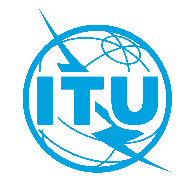 Unión Internacional de TelecomunicacionesOficina de Normalización de las TelecomunicacionesUnión Internacional de TelecomunicacionesOficina de Normalización de las TelecomunicacionesGinebra, 13 de marzo de 2024Ref.:Circular TSB 190FG-MV/CB-	A las Administraciones de los Estados Miembros de la Unión;-	A los Miembros de Sector del UIT-T;-	A los Asociados del UIT-T;-	A las Instituciones Académicas de la UITCopia:-	A los Presidentes y Vicepresidentes de las Comisiones de Estudio de la UIT;-	Al Director de la Oficina de Desarrollo de las Telecomunicaciones;-	Al Director de la Oficina de RadiocomunicacionesTel.:+41 22 730 6301-	A las Administraciones de los Estados Miembros de la Unión;-	A los Miembros de Sector del UIT-T;-	A los Asociados del UIT-T;-	A las Instituciones Académicas de la UITCopia:-	A los Presidentes y Vicepresidentes de las Comisiones de Estudio de la UIT;-	Al Director de la Oficina de Desarrollo de las Telecomunicaciones;-	Al Director de la Oficina de RadiocomunicacionesFax:+41 22 730 5853-	A las Administraciones de los Estados Miembros de la Unión;-	A los Miembros de Sector del UIT-T;-	A los Asociados del UIT-T;-	A las Instituciones Académicas de la UITCopia:-	A los Presidentes y Vicepresidentes de las Comisiones de Estudio de la UIT;-	Al Director de la Oficina de Desarrollo de las Telecomunicaciones;-	Al Director de la Oficina de RadiocomunicacionesCorreo-e:tsbfgmv@itu.int-	A las Administraciones de los Estados Miembros de la Unión;-	A los Miembros de Sector del UIT-T;-	A los Asociados del UIT-T;-	A las Instituciones Académicas de la UITCopia:-	A los Presidentes y Vicepresidentes de las Comisiones de Estudio de la UIT;-	Al Director de la Oficina de Desarrollo de las Telecomunicaciones;-	Al Director de la Oficina de RadiocomunicacionesAsunto:Sexta reunión del Grupo Temático de la UIT sobre el metaverso (FG-MV)
(virtual, 30 de abril de 2024)Sexta reunión del Grupo Temático de la UIT sobre el metaverso (FG-MV)
(virtual, 30 de abril de 2024)17 de abril de 2024–	Presentación de contribuciones por escrito (por correo-e a tsbfgmv@itu.int)25 de abril de 2024–	Preinscripción (en línea a través de la página web del FG-MV)Atentamente,Seizo Onoe
Director de la Oficina de Normalización
de las Telecomunicaciones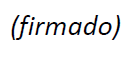 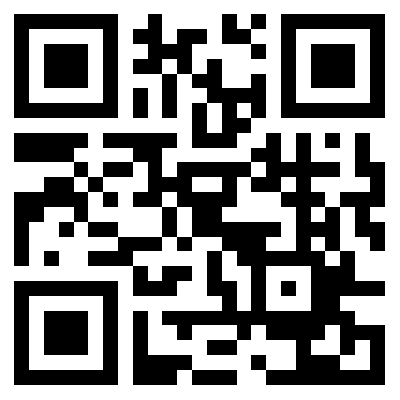 Información sobre la 
reunión del FG-MV